关于举办市级继续医学教育项目《等级医院评审标准下的疼痛管理实践与新进展》的通知    为进一步加强临床疼痛规范化治疗，提高医疗专业人员疼痛管理水平和实践能力，完善规范疼痛管理体系。衢州市人民医院将于2021年5月28日-30日举办市级继续医学教育项目《等级医院评审标准下的疼痛管理实践与新进展》学习班，项目编号：2021402007。全程参加培训的学员经考试合格后授予市级继续医学教育Ⅱ类学分五分。现将培训有关事宜通知如下:一、时间：2021年5月28日-30日二、培训地点：衢州市人民医院门诊五楼学术报告厅。三、培训内容：如何做好医疗专业人员对疼痛的管理，如何规范急慢性疼痛的治疗及护理，阐述当前等级医院评审标准下的疼痛管理实践与新进展，并有浙江省护理学会疼痛专业委员会专家进行现场交流指导。四、费用标准：培训200元/人，交通住宿费自理，或回单位报销。五、培训人员：基层医院麻醉科、麻醉复苏室、肿瘤内科、相关科室医护人员。六、报名方式：网络预报名加现场医教管理APP扫码签到。七、联系人：电话：郑群燕-15605707339八、注意事项：预约报名。名额有限，报满为止。请报名的同仁务必准时参加，参加时请遵守现场工作人员的疫情防控规定，预约报名时如实填写《疫情防控个人健康信息承诺书》，进入会场执行“亮绿码、测体温、戴口罩”，会场内落座间隔一个座位，保持间距1米以上。参加培训需要完成医教管理系统考试授予学分。如有14天内去疫情、中、高风险地区;近14天内有发热的人员不宜参会。预约报名二维码如下：报名二维码(含基本信息单位、姓名、性别、职称、专业、学分编号，联系电话及承诺书的内容)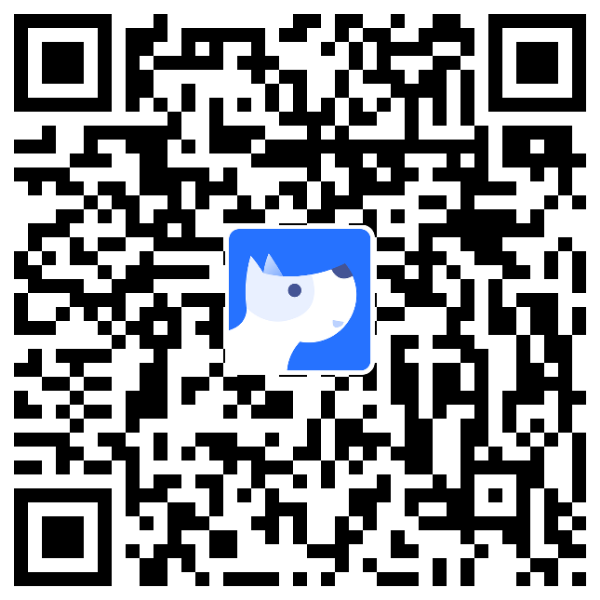 收费二维码或自己的收费方式：根据财务要求请备注姓名、单位及单位税号。因每个单位原则上只开具一张发票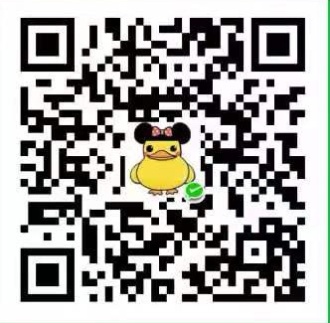 衢州市人民医院科教处2021年5月11日